              One Time Consultation Fee Agreement – 195.00BrinksLawFirm offers you a reduced fee of $195.00 for an initial consultation. This allows you to  meet with Ms. Brinks and to decide if you would like to proceed with your legal problem without making a significant financial commitment. Ms. Brinks’ hourly rate is $325.00 an hour. This one-time consultation will help you understand the issues involved in your case and the probable cost of retaining the firm. If you would like to set up a one-time consultation, please follow the steps below:Step #1 - Organize all your paperwork in order by date. Write out all of the details of the problem and give the names of the involved parties, all potential witnesses (good or bad), and what you think that they will say. Write down your version of what happened. On top of the page with your version put “THIS DOCUMENT WAS PREPARED FOR REVIEW BY AN ATTORNEY - IT SHOULD NOT BE COPIED BECAUSE IT IS CONFIDENTIAL.” If there are deadlines involved, highlight them.Step #2 – Priority Mail or Federal Express the material, along with a check in the amount of $195.00 made payable to BrinksLawFirm to: BrinksLawFirm 2010 – 44th Street SE, Suite C, Kentwood, MI 49508. Step #3 - Call the office  within ten days of mailing the letter to us (616.881.9860) to set up a telephone conference or a zoom meeting. Ms. Brinks will review all the material. She may ask a legal assistant to get some additional information from you, so include your mailing address, your daytime and evening telephone numbers and your e-mail address.  Do not use a work e-mail or work telephone because we cannot assume they are protected by attorney/client privilege.Step #4 – At the consultation, you will receive Ms. Brinks’ advice about your problem, including a candid opinion of whether you should hire an attorney to pursue the matter further and what type of fee agreement would be applicable if you would like to hire the BrinksLawFirm. You have no further obligation to proceed with retention of the firm after this meeting.  You should always seek a second opinion from another attorney if you have any concerns after your consultation.  All cases have time limits, so do not delay in getting that opinion.             If you wish to hire BrinksLawFirm and the firm agrees to take your case after the consultation, an attorney-client relationship will be established by means of a written agreement at the hourly rates set forth above or by means of another fee agreement. If you would like a consultation with our law firm, please sign and return a copy of this form along with your check and all relevant documents.I HAVE READ THIS CONSULATION AGREEMENT FOR LEGAL SERVICES AND UNDERSTAND AND AGREE TO THE TERMS SET					FORTH IN IT.Dated:  _____________		__________________________________________    BRINKS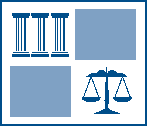       LAW FIRM